Darts Protocol Z.R.D.F.Protocol NDB.De Nederlandse Darts Bond heeft een specifiek Protocol opgesteld voor verantwoord Darten. Dit protocol is tot stand gekomen door de protocollen van NOC/NSF en Koninklijke Horeca Nederland, de Richtlijnen van het R.I.V.M. en Veiligheidsregio te combineren. Gemeente Zundert verwijst naar deze richtlijnen in hun beleid. De Z.R.D.F. conformeert zich daarom ook aan het “protocol verantwoord darten” van de NDB.Het protocol is na te lezen via deze link:  protocol verantwoord darten!Do’s & Dont’s i.v.m. Corona maatregelen!Kom met het noodzakelijk aantal spelers naar de wedstrijd (zowel uit als thuis teams). Reserves evt. later komen en de vervangen spelers eerder naar huis. Mocht je toch met meer personen willen komen, overleg dat dan met het thuisspelend team/locatie.in geval van klachten blijf thuis!Indien als gevolg van Corona maatregelen geen doorgang kunnen vinden, zullen wij als bestuur flexibel omgaan met de regels omtrent het verzetten van wedstrijden. Echter wel altijd in overleg met de wedstrijdleider. De standaard reglementen blijven van kracht. Zonder overleg hanteren we de reglementen zoals bestaand.In het geval de maatregelen worden aangescherpt en de competitie hierdoor stil komt te liggen volgen we de volgende procedure:Het speelweekschema houdt rekening met reserve weken aan het einde van de competitie. Het gaat om zeven reserve weken. De laatste week is week 30 van 2022 (18-7 t/m 24-7-2022). Dit is een week voor aanvang van de schoolvakanties.Indien er weken uitvallen worden deze automatisch doorgeschoven! In geval de competitie na deze zeven reserve weken toch nog niet (volledig) kan worden afgerond geld het volgende:1e helft van de competitie niet afgerond: de competitie wordt nietig verklaard.1e helft volledig afgerond (en evt aantal wedstrijden van 2e helft): de stand na halve competitie wordt de eindstand.Uiteraard geld bij volledige competitie (evt. met gebruikmaking van reserve speelweken) de werkelijke einduitslag.Tot slot! Houdt rekening met de omstandigheden van andere teams en stel je flexibel op! Mocht het op een locatie niet gewenst zijn om met max. 6 personen naar de wedstrijd te komen, respecteer dit dan. Ook vragen wij coulant te zijn met het verzetten van wedstrijden (vanwege corona maatregelen), probeer samen tot een oplossing te komen om te voorkomen dat wij als bestuur een oplossing voor jullie moeten verzinnen!Hopelijk wordt de wereld snel weer normaal en kunnen we de competitie dit seizoen, met elkaar, op een sportieve manier afronden.Met sportieve groet,Bestuur Z.R.D.F.e-mail: bestuur@zrdf.nlFax. 020-7537096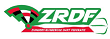 